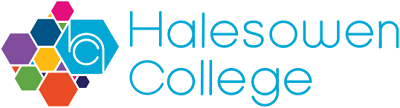 Person Specification – Trainer/Assessor for Business Admin and/or Customer Service ApprenticeshipsCRITERIAESSENTIALDESIRABLEMETHOD OF ASSESSMENTQualifications:Qualifications:Qualifications:Qualifications:GCSE English and Maths grade 4 or above or equivalentXApplication Form /InterviewAppropriate sector qualifications and experience.XApplication Form /Interview Experience and Knowledge:Experience and Knowledge:Experience and Knowledge:Experience and Knowledge:Have previous comparable experience within the Apprentice sectorXApplication Form /InterviewExcellent knowledge of Apprenticeships to include Standards and EPAXApplication Form /InterviewQuality control and systems and proceduresXApplication Form /InterviewExcellent knowledge and experience of Work Based Learning, ApprenticeshipsXApplication Form /InterviewKnowledge of funding streamsXApplication Form /InterviewHave good health and safety knowledgeXApplication Form /InterviewSkills and Attributes: Skills and Attributes: Skills and Attributes: Skills and Attributes: Ability to engage, coach and mentor leanersxApplication Form /InterviewAbility to inspire others and deliver innovationXApplication Form /InterviewWell organised and can meet deadlinesXApplication Form /InterviewAbility to be a team player and work with wider Apprenticeship team.XApplication Form /InterviewHave a positive attitudeXApplication Form /Interview